NOCE Kindness Week 
November 9 -13, 2020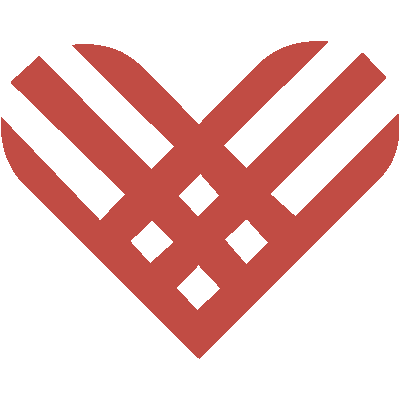 SHARE A MESSAGE – Monday, November 9, 2020 
Message, call, or e-mail a friend or family member. A little kindness goes a long way!DECORATE – Tuesday, November 10, 2020 
Make your world a happier place! Decorate your sidewalk, window, or door with positive messages. Share your photos online and hashtag #NOCEKindness.THANK A VETERAN – Wednesday, November 11, 2020
Thank a Veteran through #OperationGratitude! Complete an online form to have a postcard sent to a Veteran. Thank a Veteran Today!SOCIAL SEND – Thursday, November 12, 2020 – SOCIAL SEND  
Spread kindness by posting an uplifting GIF, meme, or message on social media! Share them with us online and #NOCEKindness!WORLD KINDNESS DAY – Friday, November 13, 2020
Download a kindness app! The BeKind app challenges you with daily recommendations for acts of kindness, as well as positive messages to send to friends and family.TAG US ONLINE! – Share Your Acts of Kindness
Follow NOCE on social media and share your acts of kindness photos with us. Tag NOCE and hashtag #NOCEKindness so you can be featured on the NOCE social media.	 

Accredited by the 
Accrediting Commission for Schools,
Western Association of Schools and Colleges
533 Airport Blvd, Suite 200
Burlingame, CA 94010
Website: www.acswasc.org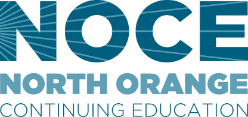 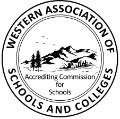 The North Orange County Community College District’s (NOCCCD) North Orange Continuing Education (NOCE) Administrative Offices are located at 1830 W. Romneya Drive in Anaheim, California 92801. For more information, call 714.808.4645 or visit www.noce.edu. It is the policy of NOCCCD to provide an educational, employment, and business environment in which no person shall be unlawfully subjected to discrimination or sexual harassment, nor unlawfully denied full and equal access to the benefits of District programs or activities on the basis of ethnic group identification, national origin, religion, age, gender, race, color, ancestry, sexual orientation, marital status or physical or mental disability as defined and prohibited by state and federal statutes. The District is also committed to maintaining campuses that are free of harassment, drugs and alcohol. To read the entire NOCCCD nondiscrimination statement, see the policy in the General Information section in the back of the NOCE class schedule. 